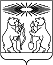 О внесении изменений в постановление администрации Северо-Енисейского района «Об утверждении Порядка использования средств субвенции на осуществление государственных полномочий по созданию и обеспечению деятельности административной комиссии Северо-Енисейского района»В целях уточнениях правового акта, руководствуясь Законом Красноярского края от 23.04.2009 № 8-3170 «О наделении органов местного самоуправления муниципальных образований края государственными полномочиями по созданию и обеспечению деятельности административных комиссий», постановлением Правительства Красноярского края от 01.03.2018 № 76-п «Об утверждении Порядка предоставления средств субвенций на осуществление органами местного самоуправления муниципальных округов, городских округов, поселений Красноярского края и Северо-Енисейского района государственных полномочий по созданию и обеспечению деятельности административных комиссий», статьей 34 Устава Северо-Енисейского района, ПОСТАНОВЛЯЮ:1. Внести в постановление администрации Северо-Енисейского района от 29.04.2019 № 154-п «Об утверждении Порядка использования средств субвенции на осуществление государственных полномочий по созданию и обеспечению деятельности административной комиссии Северо-Енисейского района» (далее - постановление) следующие изменения:1) в преамбуле постановления слова ««Об утверждении порядка расходования средств субвенций на осуществление органами местного самоуправления городских округов, поселений Красноярского края и Северо-Енисейского района государственных полномочий по созданию и обеспечению деятельности административных комиссий», на основании Законов Красноярского края от 23.04.2009 N 8-3168 «Об административных комиссиях в Красноярском крае», от 23.04.2009 N 8-3170 «О наделении органов местного самоуправления муниципальных образований края государственными полномочиями по созданию и обеспечению деятельности административных комиссий», руководствуясь постановлением администрации Северо-Енисейского района от 11.01.2019 № 6-п «Об утверждении порядков взаимодействия Финансового управления администрации Северо-Енисейского района при использовании средств межбюджетных трансфертов, поступающих в бюджет Северо-Енисейского района»» заменить словами ««Об утверждении Порядка предоставления средств субвенций на осуществление органами местного самоуправления муниципальных округов, городских округов, поселений Красноярского края и Северо-Енисейского района государственных полномочий по созданию и обеспечению деятельности административных комиссий» на основании Законов Красноярского края от 23.04.2009 № 8-3168 «Об административных комиссиях в Красноярском крае», от 23.04.2009 № 8-3170 «О наделении органов местного самоуправления муниципальных образований края государственными полномочиями по созданию и обеспечению деятельности административных комиссий», руководствуясь постановлением администрации Северо-Енисейского района «Об утверждении порядка взаимодействия Финансового управления администрации Северо-Енисейского района и главных распорядителей средств бюджета Северо-Енисейского района при использовании средств межбюджетных трансфертов, поступающих в бюджет Северо-Енисейского района »»;2) в пункте 2 постановления слова «(Круглова С.Н.)» исключить;3) в пункте 3 постановления слова «(А.Ю. Гейман)» исключить;4) пункт 5 постановления изложить в следующей редакции:«5. Контроль за исполнением настоящего постановления возложить на руководителя Финансового управления администрации Северо-Енисейского района.»;5) в приложении к постановлению, именуемом «Порядок использования средств субвенции на осуществление государственных полномочий по созданию и обеспечению деятельности административной комиссии Северо-Енисейского района»:а) в пункте 7 слова «средств Северо-Енисейского района бюджета» заменить словами «средств бюджета Северо-Енисейского района»;б) в пункте 8 слова «соответствующие средства» заменить словами «средства субвенции».2. Настоящее постановление вступает в силу со дня его официального опубликования в газете «Северо-Енисейский вестник» и подлежит размещению на официальном сайте Северо-Енисейского района в информационно-телекоммуникационной сети «Интернет» (www.admse.ru).Глава Северо-Енисейского района						А.Н. РябцевАДМИНИСТРАЦИЯ СЕВЕРО-ЕНИСЕЙСКОГО РАЙОНА ПОСТАНОВЛЕНИЕАДМИНИСТРАЦИЯ СЕВЕРО-ЕНИСЕЙСКОГО РАЙОНА ПОСТАНОВЛЕНИЕ«18» января 2023 г.№ 22-пгп Северо-Енисейскийгп Северо-Енисейский